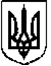 УКРАЇНАНОВОГРАД-ВОЛИНСЬКА МІСЬКА РАДАЖИТОМИРСЬКОЇ ОБЛАСТІРІШЕННЯдвадцять восьма сесія                                                                   восьмого  скликаннявід  22.12.2022  № 705Про внесення змін до Програми розвитку освіти Новоград-Волинської міської територіальної громади на 2021-2025 рокиКеруючись підпунктом 22  пункту 1 статті 26 Закону України «Про місцеве самоврядування в Україні», законами України: «Про освіту», «Про повну загальну середню освіту», «Про дошкільну освіту» та з метою проведення організованого дозвілля для учнів та вихованців закладів загальної середньої та дошкільної освіти громади,  міська радаВИРІШИЛА:1. Внести зміни до Програми розвитку освіти Новоград-Волинської міської  територіальної громади на 2021-2025 роки, затвердженої рішенням міської ради від 04.03.2021 № 83, а саме: в розділі ІІІ «Виховання та дозвілля» таблицю «Основні заходи» доповнити пунктом 28 такого змісту:          2. Контроль за виконанням цього рішення покласти на постійну комісію  міської ради  з питань соціальної політики, охорони здоров’я, освіти, культури та спорту (Широкопояс О.Ю.), заступника  міського  голови Борис Н.П.  Міський голова 							     Микола  БОРОВЕЦЬ№Зміст заходуТермін виконанняВиконавці28.Придбання новорічних подарунків для учнів 1-4-х класів закладів загальної середньої освіти та вихованців закладів дошкільної освіти, які відвідують заклади освіти2022Управління освіти і науки, керівники закладів загальної середньої освіти